DAFTAR PUSTAKABakker.1986.Metode Penelitian Kualitatif, Bandung: PT Remaja Rosdakarya.Chaer, Abdul. 2010. Kesantunan Berbahasa, Jakarta; PT Rineka Citra.Handono, Pambajeng yudo 2018 , Gaya Bahasa Komentar dalam Akun Instagram Rezy kumis: Jurnal Ilmiah bahasa, Sastra dan Pembelajarannya vol,2, hal 97-105Desember 2018 diperoleh 23 Januari 2. http://ejournal.unipma.ac.id/index.php/liguista/article/view/3697.(25januari2019) Hermaji,Bowo,2016 Teori dan Metode Sosiolinguistik, Yogyakarta: Magnum pustaka utama.Karpen,Deve,2011.Pengertian Jenis Jenis dan fungsi Media Sosial menurut para ahli http://pakar,komunikasi.com/pengertian-jenis-jenis-dan-fungsi,media,sosial,menurut,para,ahliLewis B.K..2010 Pengertian media sosial menurut para ahli, diperoleh 5 Februari 2019.http://Pakar,komunikasi.com./pengertian,media-sosial-menurut-para-ahli. Maufur dan Hartinah .2010, Pengantar Pendidikan Bandung .Bandung :PT remaja Rosdakarya.Pateda,1992. Pengertian dan Tujuan Sosioliguistik Menurut ahli .Ddiperoleh 5 Februari 2019.Rais,putera`.2012,panduan superleng.Diperoleh 5 Februari 2019.Rais,putera`.2012,panduan superlengkap majas,EYD,Peribahasa,Yogyakarta:PT Suka Buku.3//Bahasa-sarkasme_dalam_berita_olahraga_studi_kasus_bolatory.com. http://karyailmiah,unisba.ac.id/index.php.jurnalistik/article/view/12403.  https://media,neliti.com/media/publik. Tarigan,Henry Guntur ,1085 pengajaran gaya bahasa .Bandung : Angkasa.Sumarni,R,2017, Contoh fungsi media sosial, Onlaine.Diperoleh 5 Februari 2019.                  Tabel Hasil Analisis Data                 Sumber : Data primer yang diolah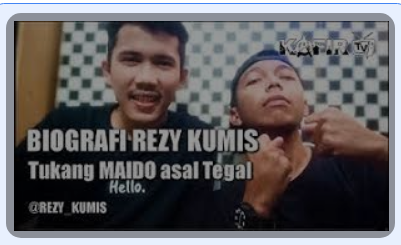 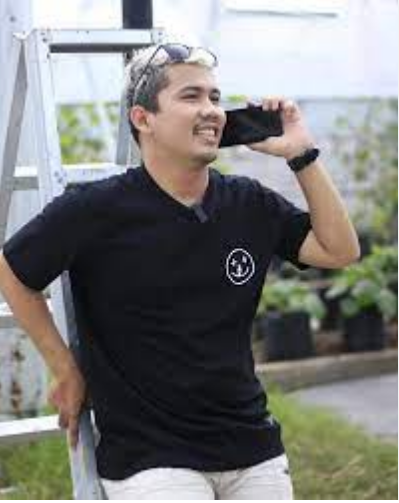 Silabus kelas XKompetnsi intiS I L A B U SMata Pelajaran	: Bahasa IndonesiaSatuan Pendidikan	: SMA https://kherysuryawan.blogspot.com Kelas/Semester	: X/1Tahun Pelajaran	: 20…/20…Alokasi Waktu	: 64 x 45 menitMenghayati dan mengamalkan ajaran agama yang dianutnya.Menghayati dan mengamalkan perilaku jujur, disiplin, santun, peduli (gotong royong, kerjasama, toleran, damai), bertanggung jawab, responsif, dan pro-aktif dalam berinteraksi secara efektif sesuai dengan perkembangan anak di lingkungan, keluarga, sekolah, masyarakat dan lingkungan alam sekitar, bangsa, negara, kawasan regional, dan kawasan internasional”.Memahami, menerapkan, menganalisis pengetahuan factual, konseptual, procedural dan metakognitif berdasarkan rasa ingin tahunya tentang ilmu pengetahuan, teknologi, seni budaya, dan humaniora dengan wawasan kemanusiaan, kebangsaan, kenegaraan, dan peradaban terkait penyebab fenomena dan kejadian, serta menerapkan pengetahuan procedural pada bidang kajian yang spesifik sesuai dengan bakat dan minatnya untuk memecahkan masalah.Mengolah, menalar, menyaji, dan mencipta dalam ranah konkret dan ranah abstrak terkait dengan pengembangan dari yang dipelajarinya di sekolah secara mandiri,serta bertindak secara efektif dan kreatif, dan mampu menggunakan metode sesuai kaidah keilmuan…………, 2 Juli 20…..MengetahuiKepala Sekolah,	Guru Bahasa Indonesia,…………………………..	https://kherysuryawan.blogspot.comNIP ……………………..	NIP …………………………..Kompetnsi intiS I L A B U SMata Pelajaran	: Bahasa IndonesiaSatuan Pendidikan	: SMA https://kherysuryawan.blogspot.com Kelas/Semester	: X/2Tahun Pelajaran	: 20…/20…Alokasi Waktu	: 54 x 45 menitMenghayati dan mengamalkan ajaran agama yang dianutnya.Menghayati dan mengamalkan perilaku jujur, disiplin, santun, peduli (gotong royong, kerjasama, toleran, damai), bertanggung jawab, responsif, dan pro-aktif dalam berinteraksi secara efektif sesuai dengan perkembangan anak di lingkungan, keluarga, sekolah, masyarakat dan lingkungan alam sekitar, bangsa, negara, kawasan regional, dan kawasan internasional”.Memahami, menerapkan, menganalisis pengetahuan factual, konseptual, procedural dan metakognitif berdasarkan rasa ingin tahunya tentang ilmu pengetahuan, teknologi, seni budaya, dan humaniora dengan wawasan kemanusiaan, kebangsaan, kenegaraan, dan peradaban terkait penyebab fenomena dan kejadian, serta menerapkan pengetahuan procedural pada bidang kajian yang spesifik sesuai dengan bakat dan minatnya untuk memecahkan masalah.Mengolah, menalar, menyaji, dan mencipta dalam ranah konkret dan ranah abstrak terkait dengan pengembangan dari yang dipelajarinya di sekolah secara mandiri,serta bertindak secara efektif dan kreatif, dan mampu menggunakan metode sesuai kaidah keilmuan…………, 2 Juli 20…..MengetahuiKepala Sekolah,	Guru Bahasa Indonesia,…………………………..	https://kherysuryawan.blogspot.comNIP ……………………..	NIP …………………………..RENCANA PELAKSANAAN PEMBELAJARANRENCANA PELAKSANAAN PEMBELAJARAN SMKS BINA SATRIA MEDANMedan,	Juli 2020MengetahuiKepala Sekolah SMKS Bina Satria Medan	Guru Mata Pelajaran,Ir. Rosita, S.Pd, MM	Ita Permata Sari, S.PdMateri PembelajaranLembar Kerja Peserta DidikNama Anggota Kelompok	:Kelas	:Capaian:	3.12.1 Menganalisis isi debat.3.12.2 Menentukan unsur-unsur debatMenentukan mosi berdasarkan permasalahan/isu.Menyimpulkan isi debatDiskusi:Bacalah teks debat berikut.Bahasa Inggris VS Bahasa Indonesia di Era globalisasiGlobalisasi adalah suatu kondisi dimana tidak ada jarak antara satu negara dengan negara lain. Jadi, Bahasa Inggris sangat penting sebagai alat komunikasi. Kita tahu bahwa komunikasi dengan negara lain sangat penting. Kita adalah bagian dari dunia. Kita tidak dapat hidup sendiri tanpa memerlukan bantuan. Kita membantu orang lain dan orang lain membantu kita. untuk berkomunikasi dengan negara disekitar, kita membutuhkan alat. Apakah alat tersebut? Tentu saja bahasa.Aristoteles mengatakan dunia membutuhkan bahasa internasional, dan itu adalah bahasa Inggris.Karena kita dapat berkomunikasi dengan orang asing dengan bahasa yang sama. Jadi, akan lebih mudah untuk memahami satu sama lain. Contohnya: orang Indonesia berbicara dengan orang Cina. Jika mereka berbicara dengan bahasa negaranya, tentu mereka akan merasa kesulitan. Namun jika berbicara dengan bahasa yang sama, bagus!Karena jika kita berbicara bahasa Inggris, tentu saja orang-orang akanmemperhatikan kita. Kita akan dipandang sebagai orang yang cerdas. Karena sama dengan turis asing.Kami percaya jika tidak dapat berbicara dalam bahasa Inggris kita tidak dapat dikenal orang lain.Jika kita dapat berbicara bahasa Inggris dengan baik, maka kita akan dengan mudah mendapatkan kesuksesan di era globalisasi ini.Negara Amerika sebagai negara termaju mengemukakan bahwa bahasa internasional yaitu bahasa Inggris. Jadi, kita harus bisa menguasai bahasa Inggris.Saya sangat tidak setuju dengan pendapat “Bahasa Inggris sebagai bahasa atau alat yang penting di Indonesia”. Anda mengatakan negara termaju menggunakan bahasa Inggris dalam berbicara. Namun, berikut adalah poin yang harus diperhatikan:Segi TeknologiAnda mengetahui Jepang dan Korea adalah negara yang kuat. Mereka bagus dibidang teknologi. Mereka menjadi produsen transportasi, komunikasi, dan lain sebagainya. Apakah mereka menggunakan bahasa Inggris? Tidak, mereka tetap menggunakan bahasa mereka sendiri. Jadi, jika ingin mendapatkan kesuksesan di era globalisasi, kita harus menambah atau memperkaya pengetahuan kita di bidang teknologi. Jadi, jika kita memiliki keahlian dibidang teknologi saya percaya, akan banyak orang dari berbagai negara yang akan datang untuk belajar di Indonesia. Jadi, mereka akan belajar bahasa Indonesia, kita tidak perlu bahasa Inggris.Segi PerdaganganCina adalah negara yang sukses dibidang perdagangan, mereka berdagang di negara mereka sendiri hingga ke negara lain. Mereka memiliki komitmen, mereka harus tetap menggunakan bahasa asli mereka untuk berkomunikasi. Mereka percaya bahwa kesuksesan bukan dari bahasa inggrisNamun dari kualitas perdagangan. Anda tahu? Mereka menggunakan bahasa Cina untuk melakukan penawaran dagang. Jadi, hal tersebut membuktikan bahwa bahasa Inggris tidak penting.Segi Penghasilan AlamiArab, mereka menggunakan bahasa Arab untuk berkomunikasi. Mereka percaya bahwa dapat menembus pasar Internasional dengan menggunakan kemampuan penghasilan alami. Disamping itu, kita dapat berpikir tentang bahasa kita. Di era Globalisasi, bahasa Inggris sangat terkenal. Mulai dari pelajar hingga pekerja menggunakan bahasa Inggris. Akhirnya, mereka berfikir bahwa bahasa Indonesia tidak penting. Padahal, bahasa tersebut adalah bahasa nasional mereka sendiri. Hal ini dapat melunturkan rasa nasionalisme penduduk Indonesia. Jika kita mengetahui sejarah, para pahlawan kita berusaha untuk mempertahankan bahasa Indonesia. Namun, sekarang orang Indonesia malu berbahasa Indonesia. Mereka mengatakan bahwa bahasa Indonesia tidak modern. Jadi, saya tetap tidak setuju bahasa Inggris menjadi alat yang penting di era globalisasi.SoalTentukanlah isi debat tersebut dengan menjawab pertanyaan berikut.Mengapa teks tersebut tergolong teks debat?Siapakah pihak yang terlibat dalam debat tersebut?Apakah kedua belah pihak mengemukakan alasan-alasan untuk mendukung pendapatnya masing- masing?Apakah yang di maksud dengan debat?Sebutkan unsur –unsur debat berdasarkan teks debat tersebut!Jelaskan peran masing-masing unsur manusia dalam debat !Bagaimanakah tata cara berdebat yang benar?Tentukanlah unsur-unsur debatnya.Tentukanlah mosi berdasarkan permasalahan/isu tersebut.Simpulkanlah isi debat tersebut di depan kelas.NoBentuk dan Maksud SarkasmeJumlahTuturanPersentase1.Wujud Sarkasme yang memiliki fungsisebagai bentuk penyampaian penegasan627%2.Wujud Sarkasme yang memiliki fungsisebagai bentuk penyampaian pendapat313 %3.Wujud Sarkasme yang memiliki fungsisebagai bentuk penyampaian informasi523%4.Wujud Sarkasme yang memiliki fungsisebagai bentuk penyampaian sapaan15%5.Wujud Sarkasme yang memiliki fungsisebagai bentuk persamaan29%6Wujud Sarkasme yang memiliki fungsisebagai bentuk perbandingan523%JumlahJumlah22100%Kompetensi DasarMateri PokokPembelajaranIPKPenilaianAlokasi WaktuSumber Belajar3.1	Mengidentifikasi teks laporan hasil observasi	yang dipresentasikan dengan lisan danIsi	pokoklaporan	hasil observasi:pernyataanMenentukan isi pokok, hal-hal yang dilaporkan, dan ciri kebahasaan dalam teks laporan hasilMenentukan isi pokok dalam teks laporan hasil observasi.Menentukan ciri kebahasaan dalam teks laporan hasil observasi.Tes tertulis (uraian), Penugasan(Lembar8 x 45’Suherli, dkk. 2017. Buku Siswa Bahasatulis.umum;hal	yang dilaporkan;deskripsi bagian;deskripsi manfaat; danmaksud isi teks (tersirat dantersurat).observasi.Menafsirkan teks laporan hasil	observasi berdasarkan struktur, ciri kebahasaan, dan isi teks laporan hasil observasi.Mempresentasikan dan menanggapi teks laporan hasil observasikerja)Indonesia Kelas X Revisi Tahun 2018. Jakarta: Pusat Kurikulum dan Perbukuan, Balitbang, Kemendikbu d.Suherli, dkk. Buku Guru Bahasa Indonesia Kelas X Revisi Tahun 2018. Jakarta: Pusat Kurikulum dan Perbukuan, Balitbang, Kemendikbu d.Kosasih, E. 2014. Jenis- Jenis Teks4.1	Menginterpretasi isi teks laporan hasil	observasi berdasarkan interpretasi		baik secara		lisan maupun tulis.umum;hal	yang dilaporkan;deskripsi bagian;deskripsi manfaat; danmaksud isi teks (tersirat dantersurat).observasi.Menafsirkan teks laporan hasil	observasi berdasarkan struktur, ciri kebahasaan, dan isi teks laporan hasil observasi.Mempresentasikan dan menanggapi teks laporan hasil observasiMenafsirkan teks laporan hasil observasi berdasarkan struktur, ciri kebahasaan, dan isi teks laporan hasil observasi.Mempresentasikan teks laporan hasil observasiProduk, Praktik (Penilaian Praktik)Indonesia Kelas X Revisi Tahun 2018. Jakarta: Pusat Kurikulum dan Perbukuan, Balitbang, Kemendikbu d.Suherli, dkk. Buku Guru Bahasa Indonesia Kelas X Revisi Tahun 2018. Jakarta: Pusat Kurikulum dan Perbukuan, Balitbang, Kemendikbu d.Kosasih, E. 2014. Jenis- Jenis Teks3.2. Mengonstruksi teks laporan hasil observasidengan memerhatikan isi dan		aspek kebahasaan baik lisan	maupuntulisIsi pokok teks laporan hasil observasi:pernyataan umum;deskripsi bagian;deskripsi manfaat; dankebahasaan (kalimat definisi, kata sifat).Mengidentifikasi	isi,struktur, dan ciri kebahasaan.isi, ciri kebahasaan dalam teks laporan hasil observasi.Menyusun kembali teks laporan hasil observasi yang dibaca dengan memerhatikan	isi,struktur, dan ciri kebahasaan.Mempresentasikan, menanggapi, dan merevisi teks	laporan	hasil observasi	yang	telahdisusun.Mengidentifikasi isi dalam teks laporan hasil observasi.Mengidentifikasi struktur dalam teks laporan hasil observasi.Mengidentifikasi ciri kebahasaan dalam teks laporan hasil observasi.Tes tertulis (uraian), Penugasan (Lembar kerja)8 x 45’Indonesia Kelas X Revisi Tahun 2018. Jakarta: Pusat Kurikulum dan Perbukuan, Balitbang, Kemendikbu d.Suherli, dkk. Buku Guru Bahasa Indonesia Kelas X Revisi Tahun 2018. Jakarta: Pusat Kurikulum dan Perbukuan, Balitbang, Kemendikbu d.Kosasih, E. 2014. Jenis- Jenis Teks4.2	Mengidentifikasi (permasalahan, argumentasi, pengetahuan, dan rekomendasi), teks	eksposisiyang	didengar dan atau dibacaIsi pokok teks laporan hasil observasi:pernyataan umum;deskripsi bagian;deskripsi manfaat; dankebahasaan (kalimat definisi, kata sifat).Mengidentifikasi	isi,struktur, dan ciri kebahasaan.isi, ciri kebahasaan dalam teks laporan hasil observasi.Menyusun kembali teks laporan hasil observasi yang dibaca dengan memerhatikan	isi,struktur, dan ciri kebahasaan.Mempresentasikan, menanggapi, dan merevisi teks	laporan	hasil observasi	yang	telahdisusun.Menyusun garis besar isi teks laporan hasil observasiMenyusun	teks	laporan	hasil observasiMempresentasikan teks laporan hasil observasi yang telah disusun..Produk, Praktik (Penilaian Praktik), portofolio8 x 45’Indonesia Kelas X Revisi Tahun 2018. Jakarta: Pusat Kurikulum dan Perbukuan, Balitbang, Kemendikbu d.Suherli, dkk. Buku Guru Bahasa Indonesia Kelas X Revisi Tahun 2018. Jakarta: Pusat Kurikulum dan Perbukuan, Balitbang, Kemendikbu d.Kosasih, E. 2014. Jenis- Jenis Teks3.3.   Menganalisisstruktur,	isi (permasalahan, argumentasi,Isi	tekseksposisi:pernyataanMenggali	struktur,	isi, (permasalahan, argumentasi,3.3.1. Menggali struktur (permasalahan, argumentasi,	pengetahuan,	danrekomendasi) dalam teks eksposisi yang didengar dan atau dibaca.Tes tertulis (uraian), Penugasan8 x 45’Indonesia Kelas X Revisi Tahun 2018. Jakarta: Pusat Kurikulum dan Perbukuan, Balitbang, Kemendikbu d.Suherli, dkk. Buku Guru Bahasa Indonesia Kelas X Revisi Tahun 2018. Jakarta: Pusat Kurikulum dan Perbukuan, Balitbang, Kemendikbu d.Kosasih, E. 2014. Jenis- Jenis Tekspengetahuan, dan rekomendasi), kebahasaan		teks eksposisi	yang didengar dan atau dibacatesis;argumen;pernyataan ulang; dankebahasaan.Komentar terhadap:Kekurangan dan kelebihan dilihat dari isi (kejelasan tesis	dan kekuatan argumenunt uk mendukungtesis).pengetahuan,	danrekomendasi),	dan kebahasaan dalam teks eksposisi yang didengar dan atau dibaca.Menyusun teks eksposisi dengan memerhatikan struktur,	isi,permasalahan, argumentasi, pengetahuan,rekomendasi,	dan kebahasaan.Mempresentasikan, mengomentari,		dan merevisi	teks	eksposisi yang telah disusun.Menggali isi (permasalahan, argumentasi, pengetahuan, dan rekomendasi) dalam teks eksposisi yang didengar dan atau dibaca.Menggali		kebahasaan (permasalahan,	argumentasi, pengetahuan, dan rekomendasi) dalam teks eksposisi yangdidengar dan atau dibaca.(Lembar kerja)dalam Mata Pelajaran Bahasa Indoneisa SMA/MA/S MK.Bandung: Yrama WidyaInternetAlam sekitar dan sumber lain yang relevan4.3	Mengembangkan isi (permasalahan, argumen, pengetahuan, dan rekomendasi) teks	eksposisi secara lisan dan / tulis.tesis;argumen;pernyataan ulang; dankebahasaan.Komentar terhadap:Kekurangan dan kelebihan dilihat dari isi (kejelasan tesis	dan kekuatan argumenunt uk mendukungtesis).pengetahuan,	danrekomendasi),	dan kebahasaan dalam teks eksposisi yang didengar dan atau dibaca.Menyusun teks eksposisi dengan memerhatikan struktur,	isi,permasalahan, argumentasi, pengetahuan,rekomendasi,	dan kebahasaan.Mempresentasikan, mengomentari,		dan merevisi	teks	eksposisi yang telah disusun.Menyusun teks eksposisi dengan memerhatikan struktur, isi, dan kebahasaan	dari		suatu permasalahan,		argumentasi, pengetahuan, rekomendasiMempresentasikan teks eksposisi yang telah disusun.Produk, Praktik, portofoliodalam Mata Pelajaran Bahasa Indoneisa SMA/MA/S MK.Bandung: Yrama WidyaInternetAlam sekitar dan sumber lain yang relevan3.4. Menganalisisstruktur	dan kebahasaan teks eksposisi.Struktur	teks eksposisi:pernyataan tesis (pendapat tentang suatu permasalah an);argumen (data, fakta, danpendapat untukMenggali struktur dan aspek	kebahasaan dalamteks eksposisi yang dibaca.Menyusun kembali teks eksposisi	dengan memerhatikan			isi (permasalahan, argumen, pengetahuan,		dan rekomendasi), struktur, dan kebahasaan.Mempresentasikan, menanggapi, dan merevisiMenemukan struktur teks eksposisi yang dibaca.Menumukan kebahasaan teks yang dibaca.Membandingkan	dua	teks eksposisiTes tertulis (uraian), Penugasan (Lembarkerja)8 x 45’dalam Mata Pelajaran Bahasa Indoneisa SMA/MA/S MK.Bandung: Yrama WidyaInternetAlam sekitar dan sumber lain yang relevan4.4	Mengonstruksika n teks eksposisi dengan memerhatikan isi (permasalahan, argumen, pengetahuan, danStruktur	teks eksposisi:pernyataan tesis (pendapat tentang suatu permasalah an);argumen (data, fakta, danpendapat untukMenggali struktur dan aspek	kebahasaan dalamteks eksposisi yang dibaca.Menyusun kembali teks eksposisi	dengan memerhatikan			isi (permasalahan, argumen, pengetahuan,		dan rekomendasi), struktur, dan kebahasaan.Mempresentasikan, menanggapi, dan merevisiMenyusun teks eksposisi dengan memerhatikan isi (permasalahan, argumen, pengetahuan, dan rekomendasi), struktur, dan aspek kebahasaan.Mempresentasikan teks eksposisi yang telah disusun.Produk, Praktik8 x 45’dalam Mata Pelajaran Bahasa Indoneisa SMA/MA/S MK.Bandung: Yrama WidyaInternetAlam sekitar dan sumber lain yang relevanrekomendasi), struktur	dan kebahasaan.menguatkan tesis); danpernyataan ulang.*Kebahasaan:kalimat nominal dankalimat verbal (aktif transitif dan aktif intransitif)Pola penalaran:deduksi daninduksiteks eksposisi yang telah disusun.3.5.   Mengevaluasi teks anekdot dari aspek	makna tersirat.Isi teks anekdot:peristiwa/so sok	yang berkaitan dengan kepentingan publik,Unsur anekdot:peritiwa/tok oh	yang perlu dikritisi, sindiran, humor, dan penyebabkelucuan.Menilai isi dan aspek makna tersirat dalam teks anekdotMenyusun kembali teks anekdot	denganmemerhatikan makna tersirat dalam teks anekdot yang dibacaMempresentasikan, mengomentari,dan merevisi	teks	anekdot yang telah disusun.Menilai isi tersirat dalam teks anekdotMenilai	aspek	makna	tersirat dalam teks anekdotTes tertulis (uraian), Penugasan (Lembarkerja)8 x 45’4.5 Mengonstruksi makna tersiratdalam sebuah teks anekdot baik lisan maupun tulisIsi teks anekdot:peristiwa/so sok	yang berkaitan dengan kepentingan publik,Unsur anekdot:peritiwa/tok oh	yang perlu dikritisi, sindiran, humor, dan penyebabkelucuan.Menilai isi dan aspek makna tersirat dalam teks anekdotMenyusun kembali teks anekdot	denganmemerhatikan makna tersirat dalam teks anekdot yang dibacaMempresentasikan, mengomentari,dan merevisi	teks	anekdot yang telah disusun.Menyusun kembali teks anekdot dengan memerhatikan makna tersirat dalam teks anekdot yang dibacaMempresentasikan eks anekdot yang telah disusun.Produk, Praktik8 x 45’3.6. MenganalisisIsi anekdotMengidentifikasi3.6.1. Mengidentifikasi struktur (bagian-Tes tertulis6 x 45’struktur	dan kebahasaan teks anekdot.Peristiwa/so sok	yang berkaitan dengan kepentingan publik.Sindiran.Unsur humor.Kata	dan Frasa idiomatisstruktur(bagian-bagian teks)	anekdot	dan kebahasaan .Menyusun kembali teks anekdot	dengan memerhatikan struktur dan kebahasaan.Mempresentasikan, menanggapi,dan merevisi teks anekdot yang telah disusun.bagian teks) anekdot3.6.2. Mengidentifikasi	kebahasaan anekdot(uraian), Penugasan (Lembarkerja)4.6	Menciptakankembali		teks anekdot	dengan memerhatikan struktur,			dan kebahasaan baiklisan	maupun tulisPeristiwa/so sok	yang berkaitan dengan kepentingan publik.Sindiran.Unsur humor.Kata	dan Frasa idiomatisstruktur(bagian-bagian teks)	anekdot	dan kebahasaan .Menyusun kembali teks anekdot	dengan memerhatikan struktur dan kebahasaan.Mempresentasikan, menanggapi,dan merevisi teks anekdot yang telah disusun.Menyusun teks anekdot dengan memerhatikan struktur dan aspek kebahasaan.Mempresentasikan teks anekdot yang telah disusun.Portofolio, praktik3.7. Mengidentifikasi nilai-nilai dan isi yang terkandung dalam		cerita rakyat	(hikayat) baik			lisanmaupun tulis.Karakeristik hikayat.Isi hikayat.Nilai-nilai dalam hikayat (moral, sosial, agama, budaya, dan penddikan).Mendata pokok-pokok isi, karakteristik, dan nilai- nilai dalam hikayat.Menyusunteks eksposisi berdasarkan pokok-pokok isi, dan nilai-nilai dalam hikayat.Mempresentasikan, menanggapi,dan merevisi,teks	eksposisi yang telah disusunMendata pokok-pokok isi dalam hikayat.Mendata	karakteristik	dalam hikayat.Mendata nilai-nilai dalam hikayat.Tes tertulis (uraian), Penugasan (Lembar kerja)6 x 45’4.7	Menceritakan kembali isi cerita rakyat	(hikayat) yang	didengar dan dibaca.Karakeristik hikayat.Isi hikayat.Nilai-nilai dalam hikayat (moral, sosial, agama, budaya, dan penddikan).Mendata pokok-pokok isi, karakteristik, dan nilai- nilai dalam hikayat.Menyusunteks eksposisi berdasarkan pokok-pokok isi, dan nilai-nilai dalam hikayat.Mempresentasikan, menanggapi,dan merevisi,teks	eksposisi yang telah disusunMenyusun teks eksposisi berdasarkan pokok-pokok isi dalam hikayat.Menyusun teks eksposisi berdasarkan pokok-pokok nilai- nilai dalam hikayat.Mempresentasikan, menanggapi, dan merevisi, teks eksposisi yang telah disusunProyek, praktik6 x 45’3.8. Membandingkan nilai-nilai	dankebahasaan cerita rakyat	danNilai-nilai dalam cerpen danMenjelaskan persamaan dan perbedaan isi dannilai-nilai	dalamMenjelaskan perbedaan dan persamaan isi dalam cerpen dan cerita rakyat.Menjelaskan     perbedaan      danTes tertulis (uraian), Penugasan6 x 45’cerpen.hikayat.Gaya bahasa.Kata arkais (kuno).cerpen dan cerita rakyat.Menyusun kembali isi cerita rakyat ke dalam bentuk cerpen dengan memerhatikan isi dan nilai-nilai.Mempresesntasikan, menanggapi,	danmerevisiteks cerpen yang disusun.persamaan	nilai-nilai	dalam cerpen dan cerita rakyat.(Lembarkerja)4.8 Mengembangkan cerita rakyat (hikayat)	ke dalam bentukcerpen dengan memerhatikan isi dan nilai-nilai.hikayat.Gaya bahasa.Kata arkais (kuno).cerpen dan cerita rakyat.Menyusun kembali isi cerita rakyat ke dalam bentuk cerpen dengan memerhatikan isi dan nilai-nilai.Mempresesntasikan, menanggapi,	danmerevisiteks cerpen yang disusun.Menyusun kembali isi cerita rakyat ke dalam bentuk cerpen dengan memerhatikan isi dan nilai-nilai.Mempresesntasikan teks cerpen yang disusun..Produk, Praktik (Penilaian Praktik)3.9. Mengidentifikasi butir-butir penting dari dua buku		nonfiksi (buku pengayaan) dan satu novel yang	dibacakan nilai-nilai		dan kebahasaan cerita rakyat			dancerpen.IkhtisarLaporan Hasil Membaca BukuMelaporkan isi buku yang dibaca dalam bentuk ikhtisar.Mempresentasikan, mengomentari,		dan merevisi	ikhtisar	yang dilaporkan.	mengungkapkan butir-butir penting dari buku pengayaan nonfiksi yang dibaca	mengungkapkan butir-butir penting dari satu novel yang dibacaTes tertulis (uraian), Penugasan (Lembar kerja)6 x 45’4.9   Menyusunikhtisar dari dua buku nonfiksi (buku pengayaan) dan ringkasan dari satu novelyang dibaca.IkhtisarLaporan Hasil Membaca BukuMelaporkan isi buku yang dibaca dalam bentuk ikhtisar.Mempresentasikan, mengomentari,		dan merevisi	ikhtisar	yang dilaporkan.Melaporkan isi buku yang dibaca dalam bentuk ikhtisar.Mempresentasikan ikhtisar yang dilaporkan.Produk, Proyek6 x 45’Kompetensi DasarMateri PokokPembelajaranIPKPenilaianAlokasi WaktuSumber Belajar4.3	Mengevaluasi pengajuan,Isi teks negosiasi:permasalahan;Menilai masalah, bagaimana cara3.10.1. Menilai masalah, bagaimana caraTestertulis6 x 45’Suherli, dkk. 2017.penawaran dan persetujuan dalam teks negosiasi lisan maupun tertulis.pengajuan;penawaran;persetujuan/ kesepakatan yang tercapai.menyampaikan pengajuan, penawaran, dan pencapaian persetujuan dalam bernegosiasi.Mengungkapkan cara pengajuan, penawaran, dan pencapaian persetujuan dalam bernegosiasi.Memberikan tanggapan hasil kerja teman atau kelompok lain secara lisan (kekurangan dan kelebihan dilihat dari kejelasan isi, kelengkapan data, EYD, dan penggunaan kalimat).menyampaikan pengajuan dalam bernegosiasi.Menilai masalah, bagaimana cara menyampaikan penawaran dalam bernegosiasi.Menilai masalah, bagaimana cara menyampaikan pencapaian persetujuan dalam bernegosiasi.(uraian), Penugasan (Lembar kerja)Buku Siswa Bahasa Indonesia Kelas X Revisi Tahun 2018.Jakarta: Pusat Kurikulum dan Perbukuan, Balitbang, Kemendikb ud.Suherli, dkk. Buku Guru Bahasa Indonesia Kelas X Revisi Tahun 2018. Jakarta: Pusat Kurikulum4.2 Menyampaikan pengajuan, penawaran, persetujuan dan penutup dalam teks negosiasi secara lisan atau tulis.pengajuan;penawaran;persetujuan/ kesepakatan yang tercapai.menyampaikan pengajuan, penawaran, dan pencapaian persetujuan dalam bernegosiasi.Mengungkapkan cara pengajuan, penawaran, dan pencapaian persetujuan dalam bernegosiasi.Memberikan tanggapan hasil kerja teman atau kelompok lain secara lisan (kekurangan dan kelebihan dilihat dari kejelasan isi, kelengkapan data, EYD, dan penggunaan kalimat).Mengungkapkan cara pengajuan dalam bernegosiasi.Mengungkapkan cara penawaran dalam bernegosiasi.Mengungkapkan cara pencapaian persetujuan dalam bernegosiasi.Memberikan tanggapan hasil kerja teman atau kelompok lain secara lisan berupakekurangan dan kelebihan dilihat dariPraktik (Penilaian Praktik)Buku Siswa Bahasa Indonesia Kelas X Revisi Tahun 2018.Jakarta: Pusat Kurikulum dan Perbukuan, Balitbang, Kemendikb ud.Suherli, dkk. Buku Guru Bahasa Indonesia Kelas X Revisi Tahun 2018. Jakarta: Pusat Kurikulumkejelasan isi dankalimatdan Perbukuan, Balitbang, Kemendikb ud.Kosasih, E. 2014. Jenis- Jenis Teks dalam Mata Pelajaran Bahasa Indoneisa SMA/MA/ SMK. Bandung: Yrama WidyaInternetAlam sekitar dan sumber lain yang relevan4.4 Menganalisis isi, struktur (orientasi, pengajuan, penawaran, persetujuan, penutup) dan kebahasaan teks negosiasi.Struktur teks negosiasi:orientasi danpermasalahan (pengajuan, penawaran, dan persetujuan).Kebahasaanpasangan tuturan dalam teks negosisi danbahasa yang santun.Menentukanstruktur: orientasi dan permasalahan (pengajuan, penawaran, dan persetujuan),Menentukan cirri kebahasaan (pasangan tuturan dan kesantunan) dalam teks negosiasi.Menyusun teks negosiasi dengan memerhatikan struktur teks dan aspek kebahasaan.Mempresentasikan, mengomentari, dan merevisi teks negosiasi yang telah disusun.Menentukan struktur: orientasi (pengajuan, penawaran, dan persetujuan),Menentukan struktur: permasalahan (pengajuan, penawaran, dan persetujuan),Menentukan cirri kebahasaan (pasangan tuturan dan kesantunan) dalam teks negosiasi.Tes tertulis (uraian), Penugasan (Lembar kerja)6 x 45’dan Perbukuan, Balitbang, Kemendikb ud.Kosasih, E. 2014. Jenis- Jenis Teks dalam Mata Pelajaran Bahasa Indoneisa SMA/MA/ SMK. Bandung: Yrama WidyaInternetAlam sekitar dan sumber lain yang relevan4.3 Mengkonstruksik an teks negosiasi dengan memerhatikan isi, struktur (orientasi, pengajuan, penawaran, persetujuan, penutup) dankebahasaan.Struktur teks negosiasi:orientasi danpermasalahan (pengajuan, penawaran, dan persetujuan).Kebahasaanpasangan tuturan dalam teks negosisi danbahasa yang santun.Menentukanstruktur: orientasi dan permasalahan (pengajuan, penawaran, dan persetujuan),Menentukan cirri kebahasaan (pasangan tuturan dan kesantunan) dalam teks negosiasi.Menyusun teks negosiasi dengan memerhatikan struktur teks dan aspek kebahasaan.Mempresentasikan, mengomentari, dan merevisi teks negosiasi yang telah disusun.Menyusun teks negosiasi dengan memerhatikan struktur teks.Menyusun teks negosiasi dengan memerhatikan aspek kebahasaan.Mempresentasikanteks negosiasi yang telah disusun.Produk, portofolio6 x 45’dan Perbukuan, Balitbang, Kemendikb ud.Kosasih, E. 2014. Jenis- Jenis Teks dalam Mata Pelajaran Bahasa Indoneisa SMA/MA/ SMK. Bandung: Yrama WidyaInternetAlam sekitar dan sumber lain yang relevan4.5 MenghubungkanDebat:Mengidentifikasi3.12.1. MengidentifikasiTes6 x 45’dan Perbukuan, Balitbang, Kemendikb ud.Kosasih, E. 2014. Jenis- Jenis Teks dalam Mata Pelajaran Bahasa Indoneisa SMA/MA/ SMK. Bandung: Yrama WidyaInternetAlam sekitar dan sumber lain yang relevanpermasalahan/ isu, sudut pandang dan argumen beberapa pihak dan simpulan dari debat untuk menemukan esensi dari debat.esensi debat;mosi (permasalahan yang didebatkan);argumen untuk menguatkan pendapat sesuai dengan sudut pandang yang diambil; dantanggapan (mendukung dan menolak pendapat disertai argumen).permasalahan, sudut pandang, argumen, pemeran, sikap, pemilihan topik dan simpulan dari simulasi debat yang menimbulkan pro dan kontra yang diperankan oleh peserta didik.Melaksanakan debat.Mengevaluasi pelaksanaan debat.permasalahan dari simulasi debat yang menimbulkan pro dan kontra yang diperankan oleh peserta didik..3.12.2. Mengidentifikasi simpulan dari simulasi debat yang menimbulkan pro dankontra yang diperankan oleh peserta didik.tertulis (uraian), Penugasan (Lembar kerja)4.4 Mengonstruksi permasalahan/isu, sudut pandang dan argumen beberapa pihak, dan simpulan dari debat secara lisan untuk menunjukkanesensi dari debat.esensi debat;mosi (permasalahan yang didebatkan);argumen untuk menguatkan pendapat sesuai dengan sudut pandang yang diambil; dantanggapan (mendukung dan menolak pendapat disertai argumen).permasalahan, sudut pandang, argumen, pemeran, sikap, pemilihan topik dan simpulan dari simulasi debat yang menimbulkan pro dan kontra yang diperankan oleh peserta didik.Melaksanakan debat.Mengevaluasi pelaksanaan debat.Melaksanakan debatMengevaluasi pelaksanaan debat.Praktik,4.6 Menganalisis isi debat (permasalahan/ isu, sudut pandang danargumen beberapa pihak,Isi debat:mosi/ topik permasalahan yang diperdebatkan;Mengidentifikasi isi debat (permasalahan/ isu, sudut pandang dan argumen beberapa pihak, dan simpulan).Mengidentifikasi isi debat (permasalahan/ isu, sudut pandang dan argumen beberapa pihak, dan simpulan).Memberikantanggapan (kelebihanTes tertulis (uraian), Penugasan (Lembarkerja)6 x 45’dan simpulan).pernyataan sikap (mendukung atau menolak);argumenasi untuk mendukung sikap.Pihak-pihak pelaksana debat:pihak yang mengajukan mosi/topik permasalahan yang diperdebat- kan;tim afirmatif (yang setuju dengan mosi);tim oposisi yang tidak setuju dengan mosi);pemimpin/ wasit debat(yang menjagaMemberikan tanggapan (kelebihan dan kekurangan) terhadap pihak-pihak pelaku debat.Melaksanakan debat.Mengevaluasi pelaksanaan debat.dan kekurangan) terhadap pihak-pihakpelaku debat..4.5 Mengembangkan permasalahan/isu dari berbagai sudut pandang yang dilengkapi argumen dalam berdebat.pernyataan sikap (mendukung atau menolak);argumenasi untuk mendukung sikap.Pihak-pihak pelaksana debat:pihak yang mengajukan mosi/topik permasalahan yang diperdebat- kan;tim afirmatif (yang setuju dengan mosi);tim oposisi yang tidak setuju dengan mosi);pemimpin/ wasit debat(yang menjagaMemberikan tanggapan (kelebihan dan kekurangan) terhadap pihak-pihak pelaku debat.Melaksanakan debat.Mengevaluasi pelaksanaan debat.Melaksanakan debat.Mengevaluasi pelaksanaan debat.Praktiktata tertib)’Penonton/ juri.4.7 Menilai hal yang dapat diteladani dari teks biografiPola penyajian cerita ulang (biografi).Hal-hal yang patut diteladani dari tokoh dalam biografi.Mengidentifikasi peristiwa (antara lain: perjalanan pendidikan, karier, perjuangan) dalam biografi tokoh.Menyampaikan kembali hal-hal yang dapat diteladani dari peristiwa yang tertuang dalam dalam teks biografiMemberikan komentar secara lisan atau tulis terhadap hasil kerja teman atau kelompok lain.3.14.1. Mengidentifikasi peristiwa (antara lain: perjalanan pendidikan, karier, perjuangan) dalam biografi tokoh.Tes tertulis (uraian), Penugasan (Lembarkerja)6 x 45’4.6 Mengungkapkan kembali hal-hal yang dapat diteladani dari tokoh yang terdapat dalam teks biografi yang dibaca secara tertulis.Pola penyajian cerita ulang (biografi).Hal-hal yang patut diteladani dari tokoh dalam biografi.Mengidentifikasi peristiwa (antara lain: perjalanan pendidikan, karier, perjuangan) dalam biografi tokoh.Menyampaikan kembali hal-hal yang dapat diteladani dari peristiwa yang tertuang dalam dalam teks biografiMemberikan komentar secara lisan atau tulis terhadap hasil kerja teman atau kelompok lain.Menyampaikan kembali hal-hal yang dapat diteladani dari peristiwa yang tertuang dalam dalam teks biografiMemberikan komentar secara lisan terhadap hasil kerja teman atau kelompok lain.Memberikan komentar secara tertulis terhadap hasil kerja teman atau kelompok lain.Produk, portofolio6 x 45’4.8 Menganalisis aspek makna dan kebahasaanUnsur-unsur biografi:orientasi:Mendata pokok- pokok isi biografi danciri kebahasaan3.15.1. Mendata pokok- pokok isi biografi dalam teks biografi.Tes tertulis(uraian),6 x 45’dalam teks biografi.(identitas singkat tokoh);rangkaian peristiwa dan masalah yang dialami; danReorientasi :Kebahasaan biografi:pronominal;pengacu dan yang diacu; dankonjungsi.dalam teks biografi.Menulis teks biografi tokoh dengan memerhatikan isi (antara lain: perjalananpendidikan, karier, perjuangan)Memberikan tanggapan secara lisan terhadap isi teks (biografi) yang ditulis teman3.15.2. Mendata cirikebahasaan dalam teks biografi.Penugasan (Lembarkerja)4.7 Menceritakan kembali isi teks biografi baik lisan maupun tulis(identitas singkat tokoh);rangkaian peristiwa dan masalah yang dialami; danReorientasi :Kebahasaan biografi:pronominal;pengacu dan yang diacu; dankonjungsi.dalam teks biografi.Menulis teks biografi tokoh dengan memerhatikan isi (antara lain: perjalananpendidikan, karier, perjuangan)Memberikan tanggapan secara lisan terhadap isi teks (biografi) yang ditulis teman4.15.1 Menulis teks biografi tokoh dengan memerhatikan isi (antara lain: perjalanan, pendidikan, karier, perjuangan)4.15.1 Memberikantanggapan secara lisan terhadap isi teks (biografi) yang ditulis temanPortofolio, praktik4.9 Mengidentifikasi suasana, tema, dan makna beberapa puisi yang terkandung dalam antologi puisi yang diperdengarkan atau dibaca.Puisi: (semua jenis puisi)isi;tema;makna;amanat; dansuasana.Mendata suasana, tema, dan makna dalam puisi yang didengar dan atau dibaca.Memusikalisasikan dan menanggapi salah satu puisi dari antologi puisi atau kumpulan puisi dengan memerhatikan vokal,Mendata suasana dalam puisi yang didengar dan atau dibaca.Mendata tema dalam puisi yang didengar dan atau dibaca.Mendata makna dalam puisi yang didengar dan ataudibaca.Tes tertulis (uraian), Penugasan (Lembar kerja)6 x 45’4.8 MendemonstrasikPuisi: (semua jenis puisi)isi;tema;makna;amanat; dansuasana.Mendata suasana, tema, dan makna dalam puisi yang didengar dan atau dibaca.Memusikalisasikan dan menanggapi salah satu puisi dari antologi puisi atau kumpulan puisi dengan memerhatikan vokal,4.16.1 Memusikalisasikanpraktik6 x 45’an (membacakan atau memusikalisasikan) satu puisi dari antologi puisi atau kumpulan puisi dengan memerhatikan vokal, ekspresi, dan intonasi (tekanan dinamik dan tekanan tempo)ekspresi, dan intonasi (tekanan dinamik dan tekanan tempo).dan menanggapi salah satu puisi dari antologi puisi atau kumpulan puisi dengan memerhatikan vokalMemusikalisasikan dan menanggapi salah satu puisi dari antologi puisi atau kumpulan puisi dengan memerhatikan ekspresiMemusikalisasikan dan menanggapi salah satu puisi dari antologi puisi atau kumpulan puisi dengan memerhatikan intonasi (tekanan dinamik dantekanan tempo).4.10 Menganalisis unsur pembangun puisi.Unsur-unsur pembangun puisidiksi;imaji;kata konkret;gaya bahasa;rima/irama;tipografi;Mendata kata-kata yang menunjukkan diksi, imaji, diksi, kata konkret, gaya bahasa, rima/irama, tipografi, tema/makna (sense); rasa (feeling), nadaMendata kata-kata yang menunjukkan diksi, imaji, diksi, kata konkret, gaya bahasa, rima/irama, tipografi, tema/makna (sense); dalam puisi.Mendata kata-kata yang menunjukkan rasaTes tertulis (uraian), Penugasan (Lembar kerja)6 x 45’tema/makna (sense);rasa (feeling);nada (tone);danamanat/tujuan/maksud (itention).(tone), dan amanat/tujuan/maksu d (itention). dalam puisi.Menulis puisi dengan memerhatikan diksi, imaji, diksi, kata konkret, gaya bahasa, rima/irama, tipografi, tema/makna (sense); rasa (feeling), nada (tone), dan amanat/tujuan/maksu d (itention).Mempresentasikan, menanggapi, dan merevisi puisi yangtelah ditulis(feeling), nada, dan amanat dalam puisi.4.9 Menulis puisi dengan memerhatikan unsur pembangunnya (tema, diksi, gaya bahasa, imaji, struktur, perwajahan)tema/makna (sense);rasa (feeling);nada (tone);danamanat/tujuan/maksud (itention).(tone), dan amanat/tujuan/maksu d (itention). dalam puisi.Menulis puisi dengan memerhatikan diksi, imaji, diksi, kata konkret, gaya bahasa, rima/irama, tipografi, tema/makna (sense); rasa (feeling), nada (tone), dan amanat/tujuan/maksu d (itention).Mempresentasikan, menanggapi, dan merevisi puisi yangtelah ditulisMenulis puisi dengan memerhatikan diksi, imaji, diksi, kata konkret, gaya bahasa, rima/irama, tipografi, tema/makna (sense).Menulis puisi dengan memerhatikan rasa (feeling), nada, dan amanatMempresentasikan puisi yang telah ditulisProduk, Portofolio4.11 Menganalisis isi dari minimal satu buku fiksi dan satu buku nonfiksi yang sudah dibaca.Resensi buku.Membuat Resensi Buku yang DibacaMenganalisis kelebihan dan kekurangan buku yang dibacaMenyusun resensi buku nonfiksi yang dibaca.denganmemerhatikan unsur-Menganalisiskelebihan buku yang dibacaMenganalisiskekurangan buku yang dibacaTes tertulis (uraian), Penugasan (Lembarkerja)6 x 45’4.10 Mempresentasika n replikasi isi buku ilmiah yangResensi buku.Membuat Resensi Buku yang DibacaMenganalisis kelebihan dan kekurangan buku yang dibacaMenyusun resensi buku nonfiksi yang dibaca.denganmemerhatikan unsur-4.18.1 Menyusun resensi buku nonfiksi yang dibaca.denganProduk, Proyek6 x 45’dibaca dalam bentuk resensi.unsur resensiMempresentasikan dan menanggapiresensiyang ditulismemerhatikan unsur- unsur resensi4.18.2 Mempresentasikan dan menanggapiresensi yang ditulisata Pelajaran : Bahasa Indonesia Kelas/Semester : X/ 2ata Pelajaran : Bahasa Indonesia Kelas/Semester : X/ 2Hari/Tanggal	:Alokasi	: 2 JP (2 x 45 Menit) Waktu3.12 Menganalisis permasalahan/ isu, sudut pandang dan argumen beberapa pihak dan simpulan dari debat berkaitan dengan bidang pekerjaan untuk menemukan esensi dari debat3.12 Menganalisis permasalahan/ isu, sudut pandang dan argumen beberapa pihak dan simpulan dari debat berkaitan dengan bidang pekerjaan untuk menemukan esensi dari debat4.12 Mengonstruksi permasalahan/isu, sudut pandang dan argumen beberapa pihak, dan simpulan dari debat berkaitan dengan bidang pekerjaan secara lisan untuk menunjukkanesensi dari debatIPKMenganalisis isi debat.Menentukan unsur-unsur debat.IPKMenganalisis isi debat.Menentukan unsur-unsur debat.IPKMenentukan mosi berdasarkan permasalahan/isu.Menyimpulkan isi debat.Materi : Contoh teks debat, pengertian debat, unsur-unsur debat, menentukan mosi dalam debat.Materi : Contoh teks debat, pengertian debat, unsur-unsur debat, menentukan mosi dalam debat.Materi : Contoh teks debat, pengertian debat, unsur-unsur debat, menentukan mosi dalam debat.Tujuan Pembelajaran : Melalui proses pembelajaran dengan model discovery learning dan pendekatan saintifik, peserta didik mampu menganalisis isi debat dan unsur-unsurnya, mampu menentukan mosi berdasarkan permasalahan/isu serta mampu menyimpulkan isi debat baik lisan maupun tulis dengan sikap tanggung jawab,kreatif, kerja sama, dan selalu bersyukur kepada Tuhan Yang Maha Esa.Tujuan Pembelajaran : Melalui proses pembelajaran dengan model discovery learning dan pendekatan saintifik, peserta didik mampu menganalisis isi debat dan unsur-unsurnya, mampu menentukan mosi berdasarkan permasalahan/isu serta mampu menyimpulkan isi debat baik lisan maupun tulis dengan sikap tanggung jawab,kreatif, kerja sama, dan selalu bersyukur kepada Tuhan Yang Maha Esa.Tujuan Pembelajaran : Melalui proses pembelajaran dengan model discovery learning dan pendekatan saintifik, peserta didik mampu menganalisis isi debat dan unsur-unsurnya, mampu menentukan mosi berdasarkan permasalahan/isu serta mampu menyimpulkan isi debat baik lisan maupun tulis dengan sikap tanggung jawab,kreatif, kerja sama, dan selalu bersyukur kepada Tuhan Yang Maha Esa.Sumber Belajar: Suherli, dkk. 2017. Buku Peserta didik Bahasa Indonesia Kelas X Revisi Tahun 2017. Jakarta:Pusat Kurikulum dan Perbukuan, Balitbang, Kemendikbud., internet, lingkungan sekitar, dan sumber lainyang relevanSumber Belajar: Suherli, dkk. 2017. Buku Peserta didik Bahasa Indonesia Kelas X Revisi Tahun 2017. Jakarta:Pusat Kurikulum dan Perbukuan, Balitbang, Kemendikbud., internet, lingkungan sekitar, dan sumber lainyang relevanSumber Belajar: Suherli, dkk. 2017. Buku Peserta didik Bahasa Indonesia Kelas X Revisi Tahun 2017. Jakarta:Pusat Kurikulum dan Perbukuan, Balitbang, Kemendikbud., internet, lingkungan sekitar, dan sumber lainyang relevanApersepsiPeserta didik bersama pendidik tanya	jawab mengenai materi	pertemuan sebelumnya.		padaMenyampaikan kompetensi yang	dicapa		kehidupan harus sehari-hari berkaitan dengan	i	dan manfaatnyateks debat.	dalamPeserta didik bersama pendidik tanya	jawab mengenai materi	pertemuan sebelumnya.		padaMenyampaikan kompetensi yang	dicapa		kehidupan harus sehari-hari berkaitan dengan	i	dan manfaatnyateks debat.	dalam3.12	Menganalisis	permasalahan/	isu,	sudut pandang	dan	argumen	beberapa	pihak		dansimpulan dari debat berkaitan dengan bidang pekerjaan untuk menemukan esensi dari debat3.12	Menganalisis	permasalahan/	isu,	sudut pandang	dan	argumen	beberapa	pihak		dansimpulan dari debat berkaitan dengan bidang pekerjaan untuk menemukan esensi dari debat4.12 Mengonstruksi permasalahan/isu, sudut pandang dan argumen beberapa pihak, dan simpulan dari debat berkaitandengan bidang pekerjaan secara lisan untuk menunjukkan esensi dari debatIPKMenganalisis isi debat.Menentukan unsur-unsur debat.IPKMenganalisis isi debat.Menentukan unsur-unsur debat.IPKMenentukan mosi berdasarkan permasalahan/isu.Menyimpulkan isi debat.Materi : Contoh teks debat, pengertian debat, unsur-unsur debat, menentukan mosi dalam debat.Materi : Contoh teks debat, pengertian debat, unsur-unsur debat, menentukan mosi dalam debat.Materi : Contoh teks debat, pengertian debat, unsur-unsur debat, menentukan mosi dalam debat.Tujuan Pembelajaran : Melalui proses pembelajaran dengan model discovery learning dan pendekatan saintifik, peserta didik mampu menganalisis isi debat dan unsur-unsurnya, mampu menentukan mosi berdasarkanpermasalahan/isu serta mampu menyimpulkan isi debat baik lisan maupun tulis dengan sikap tanggung jawab, kreatif, kerja sama, dan selalu bersyukur kepada Tuhan Yang Maha Esa.Tujuan Pembelajaran : Melalui proses pembelajaran dengan model discovery learning dan pendekatan saintifik, peserta didik mampu menganalisis isi debat dan unsur-unsurnya, mampu menentukan mosi berdasarkanpermasalahan/isu serta mampu menyimpulkan isi debat baik lisan maupun tulis dengan sikap tanggung jawab, kreatif, kerja sama, dan selalu bersyukur kepada Tuhan Yang Maha Esa.Tujuan Pembelajaran : Melalui proses pembelajaran dengan model discovery learning dan pendekatan saintifik, peserta didik mampu menganalisis isi debat dan unsur-unsurnya, mampu menentukan mosi berdasarkanpermasalahan/isu serta mampu menyimpulkan isi debat baik lisan maupun tulis dengan sikap tanggung jawab, kreatif, kerja sama, dan selalu bersyukur kepada Tuhan Yang Maha Esa.Sumber Belajar: Suherli, dkk. 2017. Buku Peserta didik Bahasa Indonesia Kelas X Revisi Tahun 2017. Jakarta:Pusat Kurikulum dan Perbukuan, Balitbang, Kemendikbud., internet, lingkungan sekitar, dan sumber lain yang relevanSumber Belajar: Suherli, dkk. 2017. Buku Peserta didik Bahasa Indonesia Kelas X Revisi Tahun 2017. Jakarta:Pusat Kurikulum dan Perbukuan, Balitbang, Kemendikbud., internet, lingkungan sekitar, dan sumber lain yang relevanSumber Belajar: Suherli, dkk. 2017. Buku Peserta didik Bahasa Indonesia Kelas X Revisi Tahun 2017. Jakarta:Pusat Kurikulum dan Perbukuan, Balitbang, Kemendikbud., internet, lingkungan sekitar, dan sumber lain yang relevanApersepsiPeserta didik bersama pendidik tanya	jawab mengenai materi pada pertemuan sebelumnya.Menyampaikan kompetensi yang harus	dicapai dan manfaatnya dalam kehidupan sehari-hari berkaitan dengan teks debat.Peserta didik bersama pendidik tanya	jawab mengenai materi pada pertemuan sebelumnya.Menyampaikan kompetensi yang harus	dicapai dan manfaatnya dalam kehidupan sehari-hari berkaitan dengan teks debat.Kegiatan PembelajaranKegiatan PembelajaranKegiatan PembelajaranModel :Discovery LearningPeserta didik mengamati contoh teks debat.Peserta didik dengan guru melakukan tanya jawab berkaitan dengan teks tersebut.Peserta didik membaca teks debat Bahasa Inggris VS Bahasa Indonesia di Era globalisasi.Guru membagi beberapa kelompok.Peserta didik berdiskusi menganalisis isi dan unsur-unsur debat dengan mencari bahan referensi dari buku paket atau internet.Peserta didik menentukan mosi berdasarkan permasalahan/isu dan menuliskan simpulan isi debat.Peserta didik membuat simpulan sementara dari hasil diskusi kelompok.Mempresentasikan hasil diskusi kelompok di depan kelas, dan kelompok lain memberikan tanggapan dengan mengajukan pertanyaan ataupun memberikan masukan.Membuat simpulan bersama terkait materi.Evaluasi/tes akhir berkaitan dengan materi teks debat.Peserta didik mengamati contoh teks debat.Peserta didik dengan guru melakukan tanya jawab berkaitan dengan teks tersebut.Peserta didik membaca teks debat Bahasa Inggris VS Bahasa Indonesia di Era globalisasi.Guru membagi beberapa kelompok.Peserta didik berdiskusi menganalisis isi dan unsur-unsur debat dengan mencari bahan referensi dari buku paket atau internet.Peserta didik menentukan mosi berdasarkan permasalahan/isu dan menuliskan simpulan isi debat.Peserta didik membuat simpulan sementara dari hasil diskusi kelompok.Mempresentasikan hasil diskusi kelompok di depan kelas, dan kelompok lain memberikan tanggapan dengan mengajukan pertanyaan ataupun memberikan masukan.Membuat simpulan bersama terkait materi.Evaluasi/tes akhir berkaitan dengan materi teks debat.Produk : Hasil diskusi Lembar Kerja Peserta DidikPeserta didik mengamati contoh teks debat.Peserta didik dengan guru melakukan tanya jawab berkaitan dengan teks tersebut.Peserta didik membaca teks debat Bahasa Inggris VS Bahasa Indonesia di Era globalisasi.Guru membagi beberapa kelompok.Peserta didik berdiskusi menganalisis isi dan unsur-unsur debat dengan mencari bahan referensi dari buku paket atau internet.Peserta didik menentukan mosi berdasarkan permasalahan/isu dan menuliskan simpulan isi debat.Peserta didik membuat simpulan sementara dari hasil diskusi kelompok.Mempresentasikan hasil diskusi kelompok di depan kelas, dan kelompok lain memberikan tanggapan dengan mengajukan pertanyaan ataupun memberikan masukan.Membuat simpulan bersama terkait materi.Evaluasi/tes akhir berkaitan dengan materi teks debat.Peserta didik mengamati contoh teks debat.Peserta didik dengan guru melakukan tanya jawab berkaitan dengan teks tersebut.Peserta didik membaca teks debat Bahasa Inggris VS Bahasa Indonesia di Era globalisasi.Guru membagi beberapa kelompok.Peserta didik berdiskusi menganalisis isi dan unsur-unsur debat dengan mencari bahan referensi dari buku paket atau internet.Peserta didik menentukan mosi berdasarkan permasalahan/isu dan menuliskan simpulan isi debat.Peserta didik membuat simpulan sementara dari hasil diskusi kelompok.Mempresentasikan hasil diskusi kelompok di depan kelas, dan kelompok lain memberikan tanggapan dengan mengajukan pertanyaan ataupun memberikan masukan.Membuat simpulan bersama terkait materi.Evaluasi/tes akhir berkaitan dengan materi teks debat.Diskripsi : Peserta didik bekerja bersama kelompok dan mempresetasikan hasilnyaPeserta didik mengamati contoh teks debat.Peserta didik dengan guru melakukan tanya jawab berkaitan dengan teks tersebut.Peserta didik membaca teks debat Bahasa Inggris VS Bahasa Indonesia di Era globalisasi.Guru membagi beberapa kelompok.Peserta didik berdiskusi menganalisis isi dan unsur-unsur debat dengan mencari bahan referensi dari buku paket atau internet.Peserta didik menentukan mosi berdasarkan permasalahan/isu dan menuliskan simpulan isi debat.Peserta didik membuat simpulan sementara dari hasil diskusi kelompok.Mempresentasikan hasil diskusi kelompok di depan kelas, dan kelompok lain memberikan tanggapan dengan mengajukan pertanyaan ataupun memberikan masukan.Membuat simpulan bersama terkait materi.Evaluasi/tes akhir berkaitan dengan materi teks debat.Peserta didik mengamati contoh teks debat.Peserta didik dengan guru melakukan tanya jawab berkaitan dengan teks tersebut.Peserta didik membaca teks debat Bahasa Inggris VS Bahasa Indonesia di Era globalisasi.Guru membagi beberapa kelompok.Peserta didik berdiskusi menganalisis isi dan unsur-unsur debat dengan mencari bahan referensi dari buku paket atau internet.Peserta didik menentukan mosi berdasarkan permasalahan/isu dan menuliskan simpulan isi debat.Peserta didik membuat simpulan sementara dari hasil diskusi kelompok.Mempresentasikan hasil diskusi kelompok di depan kelas, dan kelompok lain memberikan tanggapan dengan mengajukan pertanyaan ataupun memberikan masukan.Membuat simpulan bersama terkait materi.Evaluasi/tes akhir berkaitan dengan materi teks debat.Alat dan Bahan :- Teks debat, lembar kerja siswa, lembar penilaianPeserta didik mengamati contoh teks debat.Peserta didik dengan guru melakukan tanya jawab berkaitan dengan teks tersebut.Peserta didik membaca teks debat Bahasa Inggris VS Bahasa Indonesia di Era globalisasi.Guru membagi beberapa kelompok.Peserta didik berdiskusi menganalisis isi dan unsur-unsur debat dengan mencari bahan referensi dari buku paket atau internet.Peserta didik menentukan mosi berdasarkan permasalahan/isu dan menuliskan simpulan isi debat.Peserta didik membuat simpulan sementara dari hasil diskusi kelompok.Mempresentasikan hasil diskusi kelompok di depan kelas, dan kelompok lain memberikan tanggapan dengan mengajukan pertanyaan ataupun memberikan masukan.Membuat simpulan bersama terkait materi.Evaluasi/tes akhir berkaitan dengan materi teks debat.Peserta didik mengamati contoh teks debat.Peserta didik dengan guru melakukan tanya jawab berkaitan dengan teks tersebut.Peserta didik membaca teks debat Bahasa Inggris VS Bahasa Indonesia di Era globalisasi.Guru membagi beberapa kelompok.Peserta didik berdiskusi menganalisis isi dan unsur-unsur debat dengan mencari bahan referensi dari buku paket atau internet.Peserta didik menentukan mosi berdasarkan permasalahan/isu dan menuliskan simpulan isi debat.Peserta didik membuat simpulan sementara dari hasil diskusi kelompok.Mempresentasikan hasil diskusi kelompok di depan kelas, dan kelompok lain memberikan tanggapan dengan mengajukan pertanyaan ataupun memberikan masukan.Membuat simpulan bersama terkait materi.Evaluasi/tes akhir berkaitan dengan materi teks debat.Penutup dan umpanbalikGuru memberikan refleksi dengan cara lisan kepada peserta didik.Peserta didik menerima penjelasan tugas mencari contoh teks debat untuk pertemuan selanjutnya.Peserta didik dan guru mengakhiri kegiatan belajar mengajar dengan berdoa kepada Tuhan Yang Maha Esa (Penguatan sikap/Religiusitas)Guru memberikan refleksi dengan cara lisan kepada peserta didik.Peserta didik menerima penjelasan tugas mencari contoh teks debat untuk pertemuan selanjutnya.Peserta didik dan guru mengakhiri kegiatan belajar mengajar dengan berdoa kepada Tuhan Yang Maha Esa (Penguatan sikap/Religiusitas)PenilaianPenilaian sikap dilakukan selama proses pembelajaran dengan cara pengamatan dan observasi.Penilaian pengetahuan dilakukan dengan cara tes lisan dan tulis selama proses pembelajaran.Penilaian keterampilan dengan cara menilai keaktifannya dalam berdiskusi dan presentasi kelompok.PenilaianPenilaian sikap dilakukan selama proses pembelajaran dengan cara pengamatan dan observasi.Penilaian pengetahuan dilakukan dengan cara tes lisan dan tulis selama proses pembelajaran.Penilaian keterampilan dengan cara menilai keaktifannya dalam berdiskusi dan presentasi kelompok.PenilaianPenilaian sikap dilakukan selama proses pembelajaran dengan cara pengamatan dan observasi.Penilaian pengetahuan dilakukan dengan cara tes lisan dan tulis selama proses pembelajaran.Penilaian keterampilan dengan cara menilai keaktifannya dalam berdiskusi dan presentasi kelompok.